深圳市光明区光明街道政府信息依申请公开办理流程图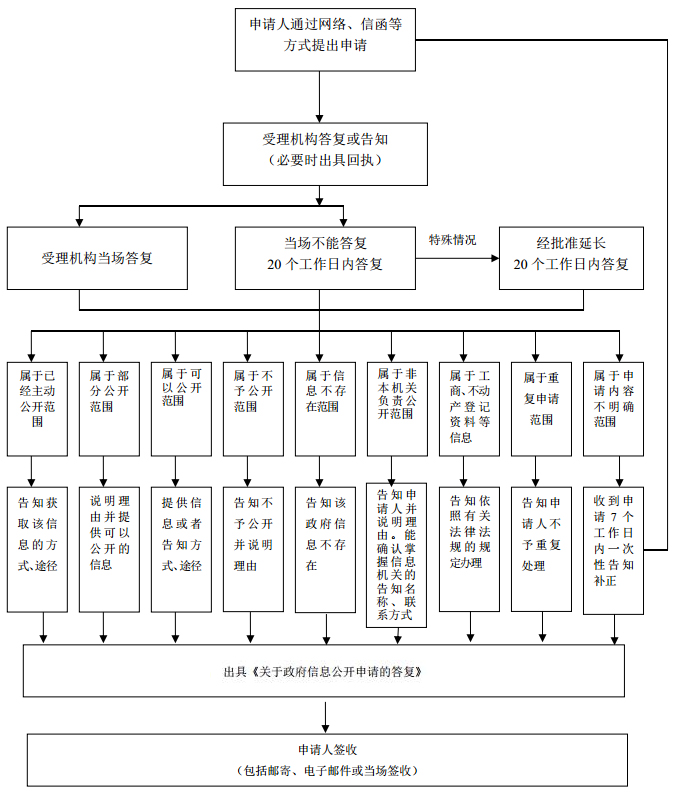 